OSTRAVICKÝ KROSPořadatel: Podlysáci z.s. ve  spolupráci s obcí Ostravice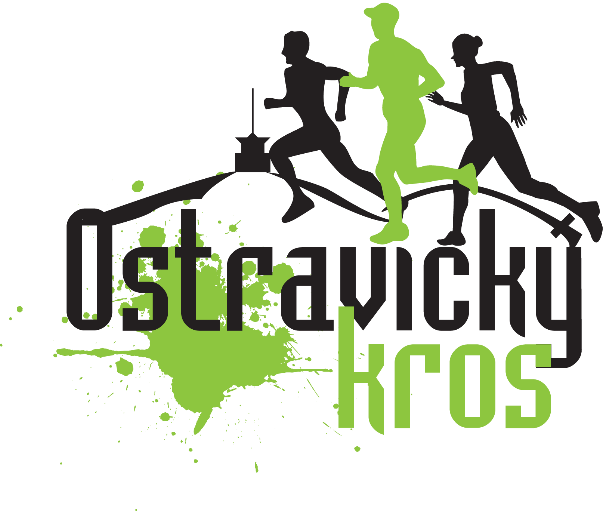 Datum: 21.10. 2017Místo: Golf & Ski resort OstraviceTrať: 8 km muži, 6 km ženy	Přihlášky: online na webu www.ostravickykros.cz 
do 16.10.2017. Poté možnost přihlášení i na místě za zvýšené startovné.Startovné: dospělí 150,-  (start v závodě, startovní číslo, občerstvení po závodě (těstovinový salát), tyčinka Lifefood, fotografie z průběhu závodu, účast v tombole). Přihlášení
na místě 200,-  Mládež startovné neplatí!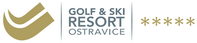 Startují: Muži a ženy, junioři a juniorky, dorostenci a dorostenky, starší žáci a starší žákyně, mladší žáci a mladší žákyně, předžáci a benjamínci.Časový pořad:7:00 - 10:30  - Prezentace k hlavnímu závodu9:50  - Benjamínci (2010 a mladší) - 300m10:00  - Předžáci (2009-2006)- 1 km10:15  -  Mladší a starší žactvo (2005-2002)- 2 km10:35 - Dorost a junioři (2001-1998) - 4 km11:00  - Start hlavního závodu - muži 8 km/ženy 6 kmVyhlášení výsledků a losování tomboly proběhne
po doběhu všech kategorií.Současně také vyhlašujeme nejrychlejší občany obce Ostravice!Popis tratě – zvlněný travnatý terén v prostředí golfového hřiště, běhá se na okruzích o délce 2 km.Občerstvení: v rámci startovného pití + jídlo
po závodě.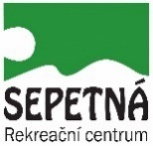 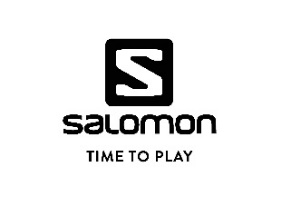 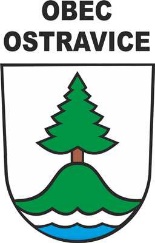 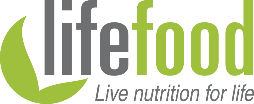 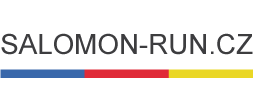 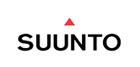 Prezentace: v místě startu nejpozději půl hodiny před startem dané kategorieTombola: v rámci startovného účast v tombole,
kde se bude losovat o hodnotné cenyKategorie:  8 km muži, 6 km ženy                                muži A ( 20-34 let)                                muži B  (35-44 let)                                muži C (nad 45 let)                                ženy A ( 20 - 34 let)                                ženy B (nad 35 let)Ceny: finanční+věcné pro první  tři v každé kategorii                              1. místo - 1500,-                              2. místo - 1000,-                              3. místo - 500,-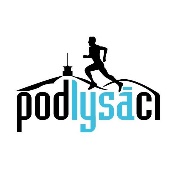 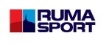 